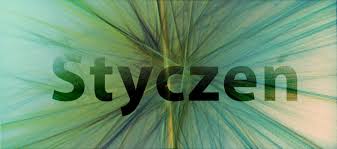 ZAMIERZENIA DYDAKTYCZNO- WYCHOWAWCZESTARSZAKITYDZIEŃ I – WITAMY NOWY ROK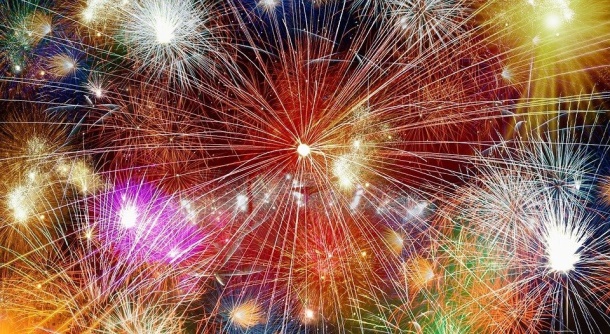  -  utrwalenie nazw miesięcy,- wzbogacanie wiedzy na temat charakterystycznych cech poszczególnych pór roku,                                         - uświadomienie stałego następstwa pór roku,-zapoznanie z przysłowiami związanym z Nowym Rokiem                      TYDZIEŃ II- KARNAWAŁ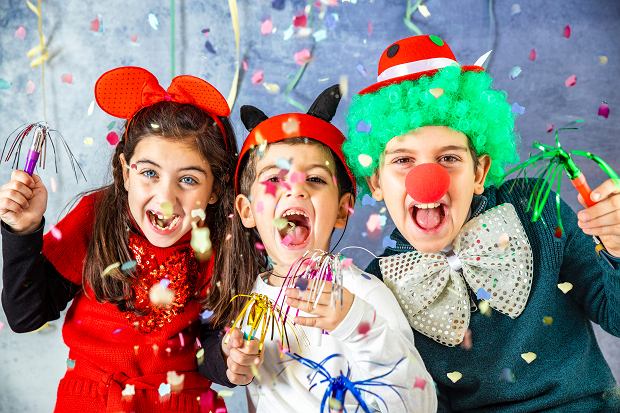 - wprowadzenie drukowanej i pisanej litery „u”, „U”- zachęcanie do wielozdaniowych wypowiedzi na określony temat, - kształtowanie rozumienia pomiaru długości, - rozwijanie wyobraźni twórczejTYDZIEŃ III- BABCIA I DZIADEK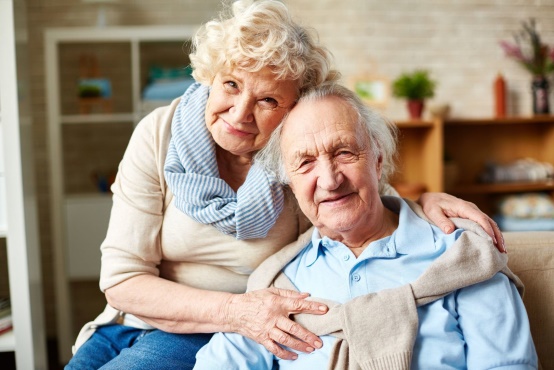  - rozwijanie szacunku do osób starszych, - wzmacnianie więzi rodzinnych,                   - poznanie liczby 8 w aspekcie kardynalnym i porządkowym, - zapoznanie z wyglądem cyfry 8- wyrabianie odwagi podczas wystąpień TYDZIEŃ IV- ŻYCIE W KRAINIE LODU I ŚNIEGU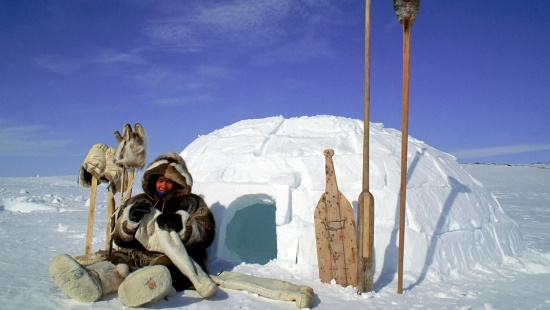 - wzbogacanie wiadomości na temat życia w różnych częściach świata, - wzbogacanie wiedzy dziecka na temat zwierząt polarnych, - doskonalenie umiejętności matematycznych,- utrwalenie wiadomości o Arktyce i Antarktydzie.